«Шаблон учетной политики КАЗЕННОГО учреждения на 2021 год»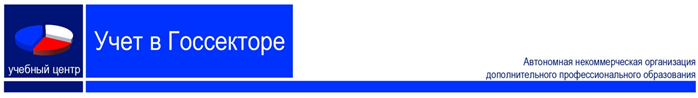 № п/пСодержание1Проект Приказа учреждения «Об учетной политике для целей бухгалтерского учета на 2021 год»2Проект Приказа учреждения «Об учетной политике для целей налогового учета на 2021 год»3Приложение № 1 «Рабочий план счетов бухгалтерского учета».4Приложение № 2 «Дополнительно введенные забалансовые счета».5Приложение № 3 «Перечень учетных (бухгалтерских) регистров».6Приложение № 4 «Порядок хранения документации и организации архива».7Приложение № 5 «График документооборота».8Приложение № 6 «Первичные (сводные) учетные документы, применяемые для оформления хозяйственных операций, по которым законодательством Российской Федерации не установлены обязательные формы документов».9Приложение № 7 «Первичные (сводные) учетные документы с добавлением дополнительных реквизитов».10Приложение № 8 «Порядок организации и осуществления внутреннего финансового контроля».11Приложение № 9 «Дополнительные корреспонденции счетов бухгалтерского учета».12Приложение № 10 «Методики оценки сумм резерва и форма расчета сумм резерва предстоящих расходов»13Приложение № 11 «Перечень должностных лиц, имеющих право подписи доверенностей на получение товарно-материальных ценностей».14Приложение № 12 «Таблица расчет распределения накладных расходов».15Приложение № 13 «Таблица расчет распределения общехозяйственных расходов».16Приложение № 14 «Положение о служебных командировках».17Приложение № 15 «Порядок выдачи наличных денежных средств под отчет и представления отчетности подотчетными лицами» 18Приложение № 16 «Порядок проведения претензионной работы».19Приложение № 17 «Порядок списания задолженности, не востребованной кредиторами».20Приложение № 18 «Перечень документов, подтверждающих принятие обязательств по основным хозяйственным операциям учреждения».21Приложение № 19 «Перечень материальных ценностей, учитываемыхна забалансовом счете 09 "Запасные части к транспортным средствам, выданные взамен изношенных".22Приложение № 20 «Перечень первичных учетных документов, которые составляются в виде электронного документа, подписанного электронной подписью».23Приложение № 21 «Перечень регистров бухгалтерского учета, которые составляются в виде электронного документа, подписанного электронной подписью».24Приложение № 22 «Мероприятия по обеспечению сохранности наличных денег при ведении кассовых операций, хранении, транспортировке».25Приложение № 23 «Порядок расчета лимита остатка денежных средств в кассе».26Приложение № 24 «Порядок хранения учетных данных в цифровой (электронной) форме».27Приложение № 25 «Регистры бухгалтерского учета, формы которых не унифицированы».28Приложение № 26 «Перечень должностных лиц, работа которых имеет разъездной характер, обеспечиваемых ежемесячно проездными документами».29Приложение № 27 «Перечень лиц, имеющих право получать бланки строгой отчетности»30Приложение № 28 «Положение о приемке, хранении, выдаче (списании) бланков строгой отчетности».31Приложение № 29 «Перечень лиц и суммы утвержденных лимитов по мобильной связи».32Приложение № 31 «Формы первичных документов применяемых для оформления фактов хозяйственной жизни».33Приложение № 32 «Порядок перевода первичных учетных документов, составленные на иных языках, на русский язык».34Приложение № 33 «ПОРЯДОК признания дебиторской задолженности безнадежной ко взысканию (нереальной ко взысканию) для целей списания дебиторской задолженности в бухгалтерском учете»35Приложение 34 «Порядок проведения инвентаризации активов и обязательств»36Приложение № 35 «Порядок передачи документов бухгалтерского учета при смене руководителя учреждения и (или) главного бухгалтера» 37Приложение № 36 «Инвентарь производственный и хозяйственный»38Приложение № 37 «Порядок применения подстатей КОСГУ к статьям КОСГУ 340 «Увеличение стоимости материальных запасов», 440 "Уменьшение стоимости материальных запасов» для целей бухгалтерского учета»39Пример Положения о бухгалтерии учреждения40Пример Положения о комиссии по поступлению и выбытию активов